BACHELOR'S PROGRAMME - ENVIRONMENTAL SYSTEMS SCIENCE
Form for writing a Bachelor thesis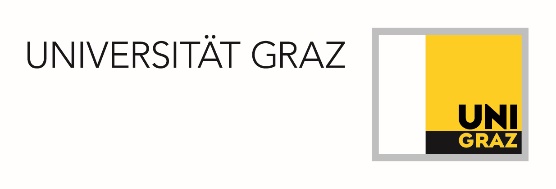 SURNAME, FIRST NAME(S)							Enrollment Number	Special focus: Extent of the Bachelor's thesis according to the curriculum:  ECTS	 (1 ECTS are 25 hours)Please tick the subject from which you want to write your bachelor thesis. Please note the legal requirements of your respective study plan version! Special focus *, module:      		* ESS Geography students should contact the Geo-Secretariat in this case! Systems Sciences, Mathematics and Statistics Interdisciplinary Internship  Environmental Elective, title:      	 Free ElectiveName of the instrucutor of the Bachelor thesis:      Confirmation by the instrucutor of the Bachelor thesis: __________________________________________								Date, Signature	Ansuchen um Ausnahmegenehmigung:The bachelor thesis has to be written within the scope of the main subject. In justified cases, the bachelor thesis can also be written in another module and/or with another instructor than the head of the course:  I hereby submit the application to write the Bachelor thesis in a module other than that listed in the Curriculum 17W §3 (6), 23W §3 (7) or for ESS NAWI-Tech students in Curriculum 17W §11 (1).  I hereby submit the application to write the Bachelor thesis with a different instructor than the head of the course.Statement:      Confirmation by the Chairman of the Curricula Commission: ___________________________________		Date, Signature	 Confirmation by the student: __________________________________________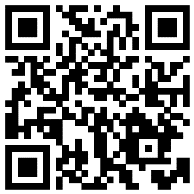 						Date, Signature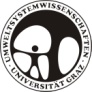 TITLE OF THE BACHELOR THESISTITLE OF THE BACHELOR THESISTITLE OF THE BACHELOR THESISTITLE OF THE BACHELOR THESISTitel of the CourseCourse-Nr.TypeHead of the course